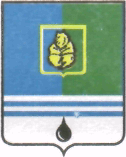 ПОСТАНОВЛЕНИЕАДМИНИСТРАЦИИ  ГОРОДА  КОГАЛЫМАХанты-Мансийского автономного округа - ЮгрыО подготовке и проведении в городе Когалыме памятных мероприятий, посвященных аварии на Чернобыльской атомной электростанцииВ соответствии с Федеральным законом от 06.10.2003 №131-ФЗ                «Об общих принципах организации местного самоуправления в Российской Федерации», распоряжением Губернатора Ханты-Мансийского автономного округа – Югры от 09.03.2016 №96-р «О создании Межведомственной рабочей группы по подготовке и проведению в Ханты-Мансийском автономном округе – Югре мероприятий в связи с 30-годовщиной аварии на чернобыльской АЭС», Уставом города Когалыма, в целях подготовки и проведения в городе Когалыме памятных мероприятий посвященных тридцатой годовщине со дня аварии на Чернобыльской атомной электростанции:1. Создать Межведомственную рабочую группу по подготовке и проведению в городе Когалыме памятных мероприятий, посвященных тридцатой годовщине со дня аварии на Чернобыльской атомной электростанции, согласно приложению 1 к настоящему постановлению.2. Утвердить План проведения в городе Когалыме памятных мероприятий, посвященных тридцатой годовщине со дня аварии на Чернобыльской атомной электростанции, согласно приложению 2 к настоящему постановлению.3. Опубликовать настоящее постановление и приложения к нему в газете «Когалымский вестник» и разместить на официальном сайте Администрации города Когалыма в информационно-телекоммуникационной сети «Интернет» (www.admkogalym.ru).4. Контроль за выполнением постановления возложить на заместителя главы города Когалыма С.В.Подивилова.Исполняющий обязанностиглавы города Когалыма			 			       Р.Я.ЯремаПриложение 1к постановлению Администрациигорода Когалымаот 28.03.2016 №743СоставМежведомственной рабочей группы по подготовке и проведению в городе Когалыме памятных мероприятий, посвященных тридцатой годовщине со дня аварии на Чернобыльской атомной электростанции____________________Приложение 2к постановлению Администрациигорода Когалымаот 28.03.2016 №743Планпроведения мероприятий по подготовке и проведению в городе Когалыме памятных мероприятий, посвященных тридцатой годовщине со дня аварии на Чернобыльской атомной электростанции______________________________От  «28»марта2016г. № 743ПодивиловСергей Викторович-заместитель главы города Когалыма, председатель  Межведомственной рабочей группы.Члены Межведомственной рабочей группы:Члены Межведомственной рабочей группы:Члены Межведомственной рабочей группы:МартыноваОльга Валентиновна-заместитель главы города Когалыма;ГришинаСветлана Геннадьевна-начальник управления образования Администрации города Когалыма;ЮрьеваЛюдмила Анатольевна-начальник Управления культуры, спорта и молодёжной политики Администрации города Когалыма;ЗахароваТатьянаВалерьевна-заведующая сектором пресс – службы  Администрации города Когалыма;ПантелеевВасилий  Михайлович-начальник отдела по делам ГО и ЧС Администрации города Когалыма;ДоронинИгорьЮрьевич-начальник ОМВД России по городу Когалыму (по согласованию);БелоконевИгорьАлексеевич-председатель Когалымской городской общественной организации «Союз чернобыль» (по согласованию);АриевМаксимГеннадиевичначальник ФГКУ «3 ОФПС по Ханты-Мансийскому автономному округу - Югре» (по согласованию).№ п/пНаименование мероприятийСроки выполненияМесто проведенияОтветственное лицо за выполнение12341.Организовать размещение материалов посвященных тридцатой годовщине со дня аварии на Чернобыльской атомной электростанциидо 25 апреля2016 годаСредства массовой информацииСектор пресс-службы Администрации города Когалыма (Т.В.Захарова)2.Организовать и провести в общеобразовательных организациях города Когалыма уроки мужества с приглашением участников ликвидации последствий аварий на Чернобыльской атомной электростанциидо 26 апреля2016 годаОбщеобразовательные организации города КогалымаУправление образования Администрации города Когалыма (С.Г.Гришина)Когалымская городская общественная организация «Союз Чернобыль» (И.А.Белоконев) (по согласованию)3.Организовать показ слайд - программы«Чернобыль - чёрная боль»до 26 апреля2016 годаМузейно-выставочный центрМуниципальное бюджетное учреждение «Музейно-выставочный центр» (И.И.Куклина)4.Организовать проведение книжно-иллюстративной выставки «Колокол Чернобыля»до 20 апреля2016 годаЦентральная городская библиотекаМуниципальное бюджетное учреждение «Централизованная библиотечная система» (Л.Г.Некрасова)5.Организовать проведение обзора «Память сердца» у книжно - иллюстративной выставки «Колокол Чернобыля»26.04.2016Центральная городская библиотекаМуниципальное бюджетное учреждение «Централизованная библиотечная система» (Л.Г.Некрасова)6.Организовать проведение выставки -напоминания «Чернобыль, Помни!»22.04.2016 - 30.04.2016Библиотека - филиал №2Муниципальное бюджетное учреждение «Централизованная библиотечная система» (Л.Г.Некрасова)7.Организовать проведение памятного митинга, посвящённого тридцатой годовщине со дня аварии на Чернобыльской атомной электростанции26.04.2016Парк ПобедыМуниципальное автономное учреждение «Культурно-досуговый комплекс «АРТ-Праздник» (С.И.Мешков)Когалымская городская общественная организация «Союз Чернобыль» (И.А.Белоконев) (по согласованию)Когалымский местный пожарно-спасательный гарнизон(М.Г.Ариев) (по согласованию)8.Обеспечение охраны общественного правопорядка в период проведения памятного митинга26.04.2016Парк ПобедыОтдел Министерства внутренних дел Российской Федерации по городу Когалыму (И.Ю.Доронин)9.Подготовить и направить в отдел по делам гражданской обороны и чрезвычайным ситуациям Администрации города Когалыма предложения по награждению Главой города Когалыма граждан, включая активистов общественных организаций, за самоотверженные действия, проявленные при ликвидации последствий аварии на Чернобыльской атомной электростанции, а так же большую до 15 апреля2016 годаАдминистрация города КогалымаУправление образования Администрации города КогалымаУправление культуры, спорта и молодежной политики Администрации города КогалымаОтдел Министерства внутренних дел Российской Федерации по городу Когалыму (И.Ю.Доронин) (по согласованию)общественную работу по героико-патриотическому воспитанию подрастающего поколения, с учетом положений решения Думы города Когалыма от 23.09.2014 №456-ГД «Об утверждении Положения о наградах и почетных званиях города Когалыма»Когалымский местный пожарно-спасательный гарнизон (М.Г.Ариев) (по согласованию)Когалымская городская общественная организация «Союз Чернобыль» (И.А.Белоконев) (по согласованию)